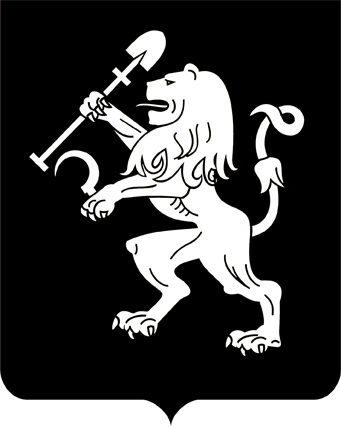 АДМИНИСТРАЦИЯ ГОРОДА КРАСНОЯРСКАПОСТАНОВЛЕНИЕО внесении изменений в постановление Главы городаот 22.05.2007 № 304В целях приведения правового акта города в соответствие с Указом Президента Российской Федерации от 23.01.2024 № 63 «О мерах социальной поддержки многодетных семей», указом Губернатора Красноярского края от 25.10.2022 № 317-уг «О социально-экономических мерах поддержки лиц, принимающих (принимавших) участие в специальной военной операции, и членов их семей», руководствуясь статьями 41, 58, 59 Устава города Красноярска, ПОСТАНОВЛЯЮ:1. Внести в приложение к постановлению Главы города                          от 22.05.2007 № 304 «Об утверждении Положения о порядке комплектования муниципальных дошкольных образовательных учреждений             и дошкольных групп муниципальных образовательных учреждений         города Красноярска» следующие изменения:1) в пункте 2.4:абзац второй после слов «следующие документы: свидетельства             о рождении детей, свидетельства о регистрации по месту проживания/пребывания (совместному) на территории города Красноярска»            дополнить словами «, документ, подтверждающий  обучение старшего ребенка до достижения им возраста 23 лет в организации, осуществляющей образовательную деятельность, по очной форме обучения или удостоверение установленного образца, подтверждающее статус многодетной семьи»; 2) в абзаце шестом пункта 2.9.2 слова «за 10 рабочих дней» заменить словами «не позднее 10 рабочих дней»;3) пункт 2.19 изложить в следующей редакции:«2.19. Перевод детей из одного учреждения в другие учреждения, осуществляющие образовательную деятельность по образовательным программам дошкольного образования соответствующей направленности, осуществляется в следующих случаях:по инициативе родителей (законных представителей) несовершеннолетнего ребенка, принятого в учреждение, в том числе в порядке обмена местами в учреждениях. Перевод в порядке обмена возможен при наличии участников перевода (детей), у которых совпадают возрастная группа и желаемые для посещения учреждения как в пределах одного района, так и в разных районах города. Перевод по инициативе родителей осуществляется при наличии свободных мест в принимающем учреждении и при отсутствии детей, состоящих на учете по соответствующей возрастной группе;в иных случаях, предусмотренных приказом Министерства образования и науки Российской Федерации от 28.12.2015 № 1527                     «Об утверждении Порядка и условий осуществления перевода обучающихся из одной организации, осуществляющей образовательную деятельность по образовательным программам дошкольного образования,  в другие организации, осуществляющие образовательную деятельность по образовательным программам соответствующих уровня и направленности».Перевод детей с ограниченными возможностями здоровья осуществляется Отделами, Управлением путем выдачи направлений на основании заключения психолого-медико-педагогической комиссии                  во внеочередном порядке на свободные места в следующих случаях перевода:из групп общеразвивающей направленности в группы комбинированной направленности;из групп компенсирующей, оздоровительной направленности                 в группы, обеспечивающие коррекцию иных нарушений развития, либо в группы общеразвивающей направленности.Перевод детей из групп по присмотру и уходу в группы общеразвивающей направленности осуществляется с учетом первоначальной даты постановки на учет при отсутствии очереди и наличии свободных мест в посещаемом учреждении либо в учреждениях, расположенных в районе города по местонахождению посещаемого учреждения, на основании заявления родителей (законных представителей) в Отдел путем выдачи направления в группы общеразвивающей направленности.В случае перевода ребенка по инициативе его родителей (законных представителей) родители (законные представители) ребенка обращаются в Отдел, Управление с заявлением о переводе ребенка для направления в учреждение в рамках муниципальной услуги в порядке, предусмотренном пунктами 8, 9 Порядка приема на обучение по образовательным программам дошкольного образования, утвержден-             ного приказом Министерства просвещения Российской Федерации            от 15.05.2020 № 236.Заявления родителей (законных представителей) о переводе ребенка фиксируются в Книге регистрации заявлений по переводу детей. При подаче заявления родители (законные представители) информируются под подпись о правовых последствиях подачи заявления о пере-воде.Книга регистрации заявлений по переводу детей содержит следующие сведения:дату обращения;фамилию, имя, отчество ребенка;дату рождения;место жительства, контактный телефон родителя (законного представителя);краткое наименование исходного учреждения;краткое наименование принимающих учреждений;отметку о наличии преимущественного права на перевод, предусмотренного указом Губернатора Красноярского края от 25.10.2022             № 317-уг «О социально-экономических мерах поддержки лиц, принимающих (принимавших) участие в специальной военной операции,                    и членов их семей»;номер направления с указанием принимающего учреждения, дату выдачи (заполняется по мере предоставления места).Специалист Отдела, Управления вносит данную информацию                  в ГИС «Дошкольник» для осуществления автоматического поиска вариантов перевода. При наличии свободных мест в принимающем учреждении в день обращения родителя (законного представителя) Отдел, Управление в ГИС «Дошкольник» вносит отметку «Одобрен перевод». При отсутствии свободных мест в принимающем учреждении,                   в том числе вариантов перевода в порядке обмена местами (как в пределах одного района, так и в разных районах города), специалист Отдела, Управления в день обращения информирует родителя (законного представителя) об отсутствии свободных мест под подпись и всеми доступными способами, позволяющими подтвердить получение информации адресатом, в течение пяти рабочих дней при появлении свободных мест и вариантов перевода в порядке обмена местами. Родитель (законный представитель) в течение пяти рабочих дней               с даты его информирования о появлении вариантов перевода письменно сообщает в Отдел, Управление о своем согласии или отказе от перевода (в том числе в порядке обмена); в случае отказа указывает причину. В течение 30 календарных дней с даты информирования Отделом, Управлением родителю (законному представителю) необходимо обратиться для получения направления.  После получения информации о предоставлении места (в том числе в порядке обмена) родители (законные представители) обращаются             в исходное учреждение с заявлением об отчислении обучающегося              в связи с переводом в принимающее учреждение.При переводе ребенка из одного учреждения в другое специалистом Отдела, Управления выдается родителю (законному представителю) направление в принимающее учреждение, которое регистрируется                в Журнале учета выдачи направлений с отметкой «перевод», «перевод            в порядке обмена».При невостребованности направления, отказе родителей (законных представителей) от перевода заявление далее не рассматривается.».2. Настоящее постановление опубликовать в газете «Городские новости» и разместить на официальном сайте администрации города.3. Постановление вступает в силу со дня его официального опубликования. Глава города                                                                               В.А. Логинов28.03.2024№ 253